МУК Невельского района «Культура и досуг»структурное подразделениеТуричинская модельная библиотека.Утверждаю:Директор МУК «Культура и досуг»________________Михайлова З.И.Программа работыпо краеведению:«Родины нет краше, чем Россия наша».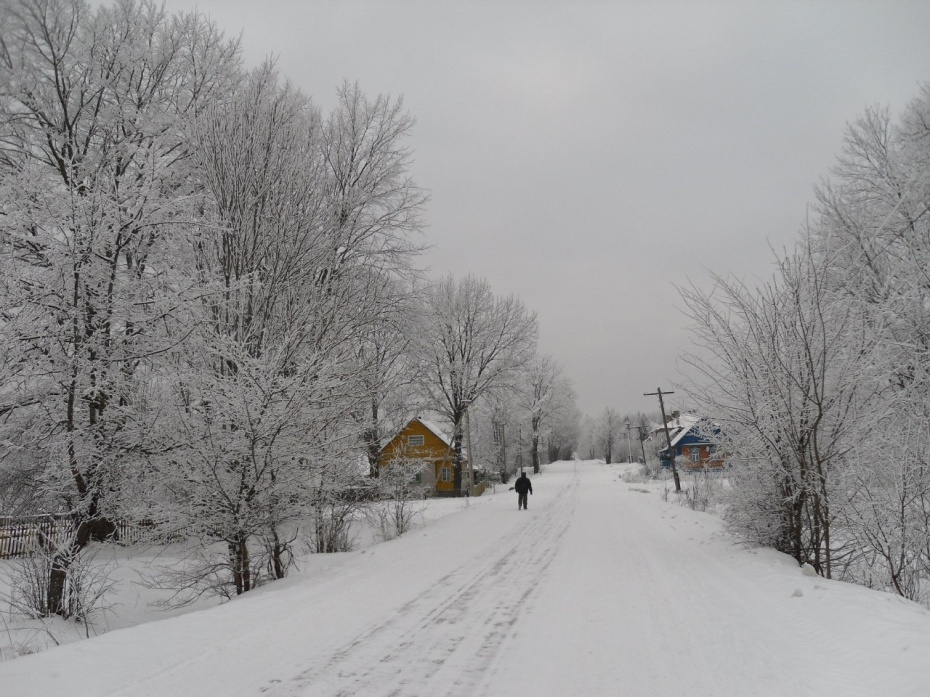 Туричино2017 ПАСПОРТ ПРОГРАММЫСрок реализации программы: 2017 годРазработчик программы:Бердашкевич Галина Васильевна-ведущий библиотекарь Туричинской модельной библиотеки.Консультант: Летунова Ирина Владимировна – методист Ц РБ.Партнеры программы: Администрация Туричинской волости.	Туричинский С.Д.К.	Туричинская средняя школа.	Местные краеведы.Цель программы:         Создать условия для воспитания у  читателей Туричинской модельной библиотеки уважения к традициям, истории и культуре своего народа и края, формирования у подрастающего поколения активной жизненной позиции гражданина - патриота, гордящегося своей Родиной.
Основные задачи программы:—Предоставление читателям наиболее полной информации  об отдельных событиях и знаменитых земляках.—Воспитание у подрастающего поколения чувства любви, гордости и причастности к Родине.— Приобщение детей к духовным ценностям
народа через историю Туричинского края.— Создание на основе новейших технологий информационные продукты исторического и краеведческого характера на электронных
и традиционных носителях.Путь реализации программы:-сбор, хранение, распространение краеведческой информации; - проведение массовых мероприятий на укрепление библиотечного краеведения, встреч с интересными людьми. 	Основные направления программы:Организация творческой деятельности. Организация работы с книжным фондом.Рекламная деятельность и выставочная работа.Информационная деятельность:Вести разделы краеведческой картотеки.Пополнять новыми материалами тематические папки по истории родного края: «Фото напомнило», «А память в запас не уходит» ,(наши земляки служившие в Афганистане и в Чечне), «Земляки на службе Родины».Проводить беседы и обзоры по краеведению.Ожидаемые результаты:— Повышение престижа библиотеки на селе.— Привлечение в библиотеку новых читателей, повышение их интеллектуального уровня.— Укрепление контактов библиотеки с местными органами власти, общественными организациями села и района.—  Повышение знаний о русской национальной культуре, истории родного края, своего родного поселка у населения.— Сохранение традиции своего народа, исторических памятников, памятных мест, связанные  с историческим прошлым.Формы работы:Беседы,  обзоры,  встречи с людьми, знающими русские традиции.  Конкурсы, праздники, экскурсии,  викторины, выставки, выпуски народного календаря, накопление частушек и русских песен, оформление альбома.Содержание работы:Методическое обеспечение:Внедрение инноваций в библиотечную практику по данному профилю в Туричинской модельной библиотеке.Консультация по выполнению программы, обмен опытом с коллегами.Рекламная деятельность:         Реклама массовых мероприятий, краеведческие выставки, изготовление афиш, пригласительных билетов, программок по рекламе мероприятия. Наименование программыПрограмма работы по краеведению «Родины нет краше, чем Россия наша»Разработчик программыТуричинская модельная библиотекаБердашкевич Г.В.КонсультантЛетунова И.В. – методист ЦРБЦель программыСоздать условия для воспитания у  читателей Туричинской модельной библиотеки уважения к традициям, истории и культуре своего народа и края, формирования у подрастающего поколения активной жизненной позиции гражданина - патриота, гордящегося своей Родиной.
Задачи программы —Предоставление читателям наиболее полной информации  об отдельных событиях и знаменитых земляках.—Воспитание у подрастающего поколения чувства любви, гордости и причастности к Родине.— Приобщение детей к духовным ценностям
народа через историю Туричинского края.— Создание на основе новейших технологий информационные продукты исторического и краеведческого характера на электронных
и традиционных носителях.Сроки реализации программы2017 годИсполнители программыструктурное подразделение МУК Невельского района «Культура и досуг»Туричинская модельная библиотека Целевая аудиторияВсе категории читателейОжидаемые результаты—Повышение престижа библиотеки на селе.—Привлечение в библиотеку новых читателей, повышение их интеллектуального уровня.—Укрепление контактов библиотеки с местными органами власти, общественными организациями села и района.— Повышение знаний о русской национальной культуре, истории родного края, своего родного поселка у населения.—Сохранение традиции своего народа, исторических памятников, памятных мест, связанные  с историческим прошлым.№ п/пОсновные мероприятияСроки исполненияответственный1.«Прошлое Туричинского края»-книжная выставка.январьБердашкевич Г.В.2.«Гуляй на святки -без оглядки»-посиделки.январьТуричинская модельная библиотекаСДК3.«Возле елки снова, рождество Христово»-конкурсная программа.январьТуричинская модельная библиотекаСДК4.«Откуда пошла, как возникла земля Туричинская»-час краеведения.февральБердашкевич Г.В.5.«Аленка и Масленка»-утренник.февральБердашкевич Г.В.6.«Они знают цену своей жизни» (наши земляки)-беседа.февральБердашкевич Г.В.7.«Подвигом славятся твои земляки»- книжная выставка.мартБердашкевич Г.В.8.«Ты хочешь мира? Помни о войне!»-книжная выставка.мартБердашкевич Г.В.9.«Богат наш край талантами»-книжная выставка, обзор.апрельБердашкевич Г.В.10.«Знаешь ли ты свое село?»-викторина.апрельБердашкевич Г.В.11.«Земной поклон творцам Победы»-митингмайСДК Туричинская модельная библиотека12.«Война в судьбе моих родных»-беседа.майБердашкевич Г.В.13.«Это край и твой и мой»-уроки краеведения, обзор.майБердашкевич Г.В.14.«Край родной, край озерный»-конкурс чтецов. майЖук Е.А.Бердашкевич Г.В.15.«О Родине и семье»-поэтической строкой (Воспоминания о Н.Ф Майковой).майБердашкевич Г.В.16.«Легенды и предания Псковщины»-беседа.июньБердашкевич Г.В.17.«Село глазами детей»-конкурс рисунков.июньБердашкевич Г.В.18.19.«Нет милее и краше села нашего»-праздник села.августСДКБердашкевич Г.В.20.«Народные умельцы»-выставка работ.августСДКБердашкевич Г.В.21.«Великие русские люди Псковщины»-создать альбом, беседы, экскурсии. в течение годаБердашкевич Г.В.22.«Знаешь ли ты свое село?»-беседа.июльБердашкевич Г.В.23.«Тишину Купальской ночи, любят в нашем крае очень»-праздник Ивана Купала.июльСДК Туричинская модельная библиотека24.«Этого забыть нельзя»- (д. Хмелинец). Беседа , экскурсия.июльБердашкевич Г.В.25.«Красоту творим руками» выставка-демонстрация.(рукоделие).август СДКТуричинская модельная библиотека26.«Родного села черты»-фото выставка.августБердашкевич Г.В.27.Неделя краеведческой книги: «Люби и знай свой край родной», посв. 90- летию со дня образования Невельского района.сентябрьБердашкевич Г.В.28.«Таланты родного края»- обзор.сентябрьБердашкевич Г.В.29.«Знатоки родного края» игра-викторина.сентябрьБердашкевич Г.В.30.«Таланты родного поселка»-посиделки , мастер-класс.сентябрьБердашкевич Г.В.31.«Чтоб жили в памяти герои-земляки»-беседа.октябрьБердашкевич Г.В.32.«Вечер –путешествия по библиографиям земляков».ноябрьБердашкевич Г.В.33.Час информации: «Невельский вестник», «Псковская правда»в течение годаБердашкевич Г.В.